Puzzle						Name_______________________  due date_____________ Per___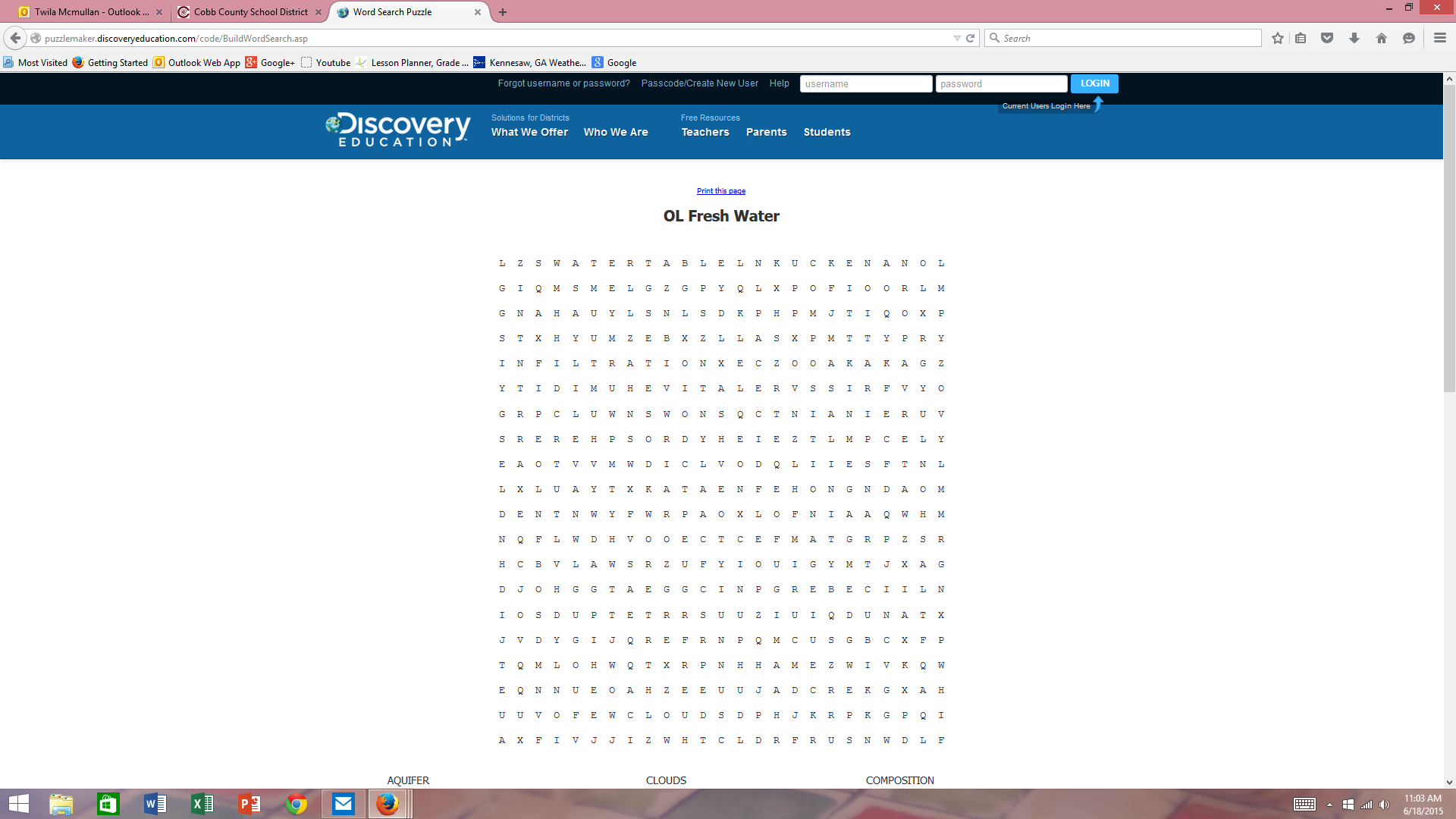 AQUIFERCLOUDSCOMPOSITIONCONDENSATIONEVAPORATIONFRESH WATERGLACIERGROUNDWATERHAILHYDROSPHEREICEBERGICE CAPINFILTRATIONPRECIPITATIONRAINRELATIVE HUMIDITYRUNOFFSALINITYSALTSALT WATERSLEETSNOWTRANSPIRATIONWATER CYCLEWATER TABLEWATER VAPOR